Конспект занятия по развитию речи в группе дошкольного возраста 3-4 летТема занятия: «Овощной магазин»Цель – познакомить детей с игрой «Магазин».Задачи:Образовательные: - Формировать умение детей четко и понятно объяснять, что они желают купить в магазине.- Закрепить умение пользоваться опорной схемой. Развивающие: - Развивать коммуникативные способности в процессе организованной деятельности.Воспитательные:- Воспитывать интерес к занятиям, навыки культурного общения друг с другом. Образовательные области: познавательное развитие; физическое развитие.Словарная работа: овощной, хлебный, книжный, покупатель, продавец. Предварительная работа: лото «Овощи-фрукты», презентация «Магазин»Индивидуальная работа: Лера Щ., Алиса Н. – закрепление обобщающих понятий (овощи, фрукты).Материалы и оборудование:Демонстрационный материал: муляжи фруктов и овощей, схема. Ход занятия:I.	Вводная часть:Собираю детей вокруг себя.Ребята, сегодня в нашей группе открывается новый магазин. Магазин будет открыт для тех, кто любит фрукты и овощи. Кто из вас любит фрукты и овощи? Вы будете овощи и фрукты в магазине (что делать?)... (покупать).Значит, вы будете покупатели.Я буду фрукты и овощи в магазине (что делать?) (продавать).Значит, я буду продавец. 2. 	Основная часть:В нашем магазине много разных фруктов и овощей. Продавцу трудно догадаться, что вам больше всего понравится. Покупатель должен понятно объяснить, что ему надо купить. Попробуйте описать товар по этой схеме.Варя выходи ко мне, что ты сделаешь в первую очередь придешь в магазин? Сперва, мы ребята, должны обязательно поздороваться с продавцом, а за тем сказать, что вы хотите купить. Смотри на схему внимательно, что бы ты хотела купить в этом магазине?Хорошо, когда продавец выдала тебе продукты, ты за них заплатила деньги, что осталось сделать? Поблагодарить продавца, не забывайте о вежливых словах. (спрашиваю еще нескольких детей)Физкультминутка:В магазин мы все ходили и продукты там купили:    (ходьба на месте) Хлеба, мяса, молока, масла, рыбы, творога,         (взмах руками влево, вправо) Все к обеду припасли       (прямо, широко разводят руки) Чуть до дома донесли.     (приседают)Дети, магазин, где продают овощи и фрукты называется «Овощной».Если бы в нашем магазине продавали только книги, как бы он назывался? (Книжный).Если бы в нашем магазине продавали только булки, батоны, хлеб? (Хлебный).Правильно, магазины бывают разные.Дети, а кто в вашей семье ходит в магазин? (Мама, папа, бабушка, дедушка, братья, сестры и т. д).А вы помогаете взрослым? (Да).А что вы делаете? (Разные ответы).Ребята, а вы хотите поиграть еще? (Хотим).Только теперь я буду покупателем, а вы по очереди будете продавцом. Сумеете ли вы понять, что я хочу купить в нашем магазине. (Меняемся ролями с детьми)3. 	Заключительная часть.- Где мы с вами сегодня были?- Что мы там делали?  - Кем вам больше всего понравилось быть, покупателем или продавцом?- Еще мы с вами поняли, как важно говорить вежливые слова в разговоре, ведь это так приятно.- Наше занятие подошло к концу, спасибо всем ребятам за старание. 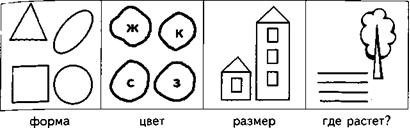 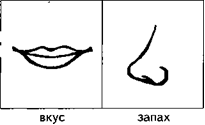 